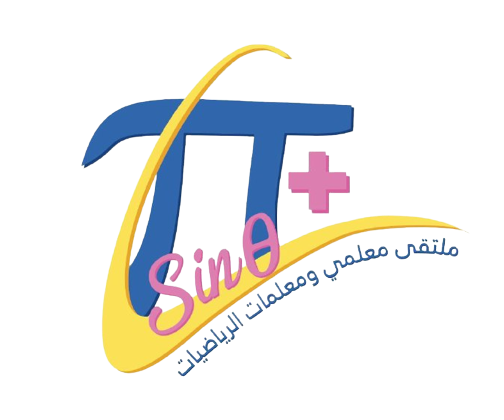 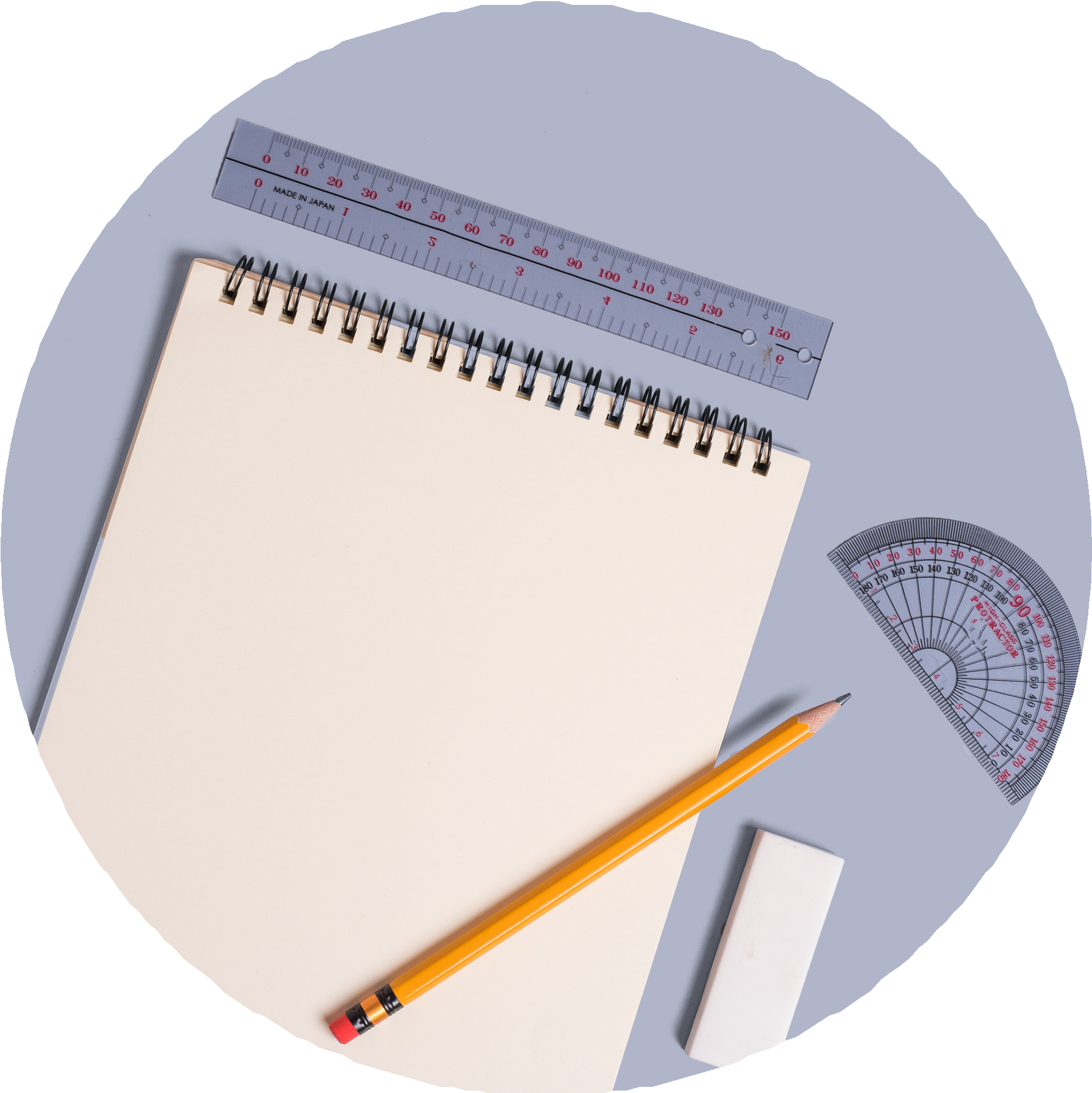 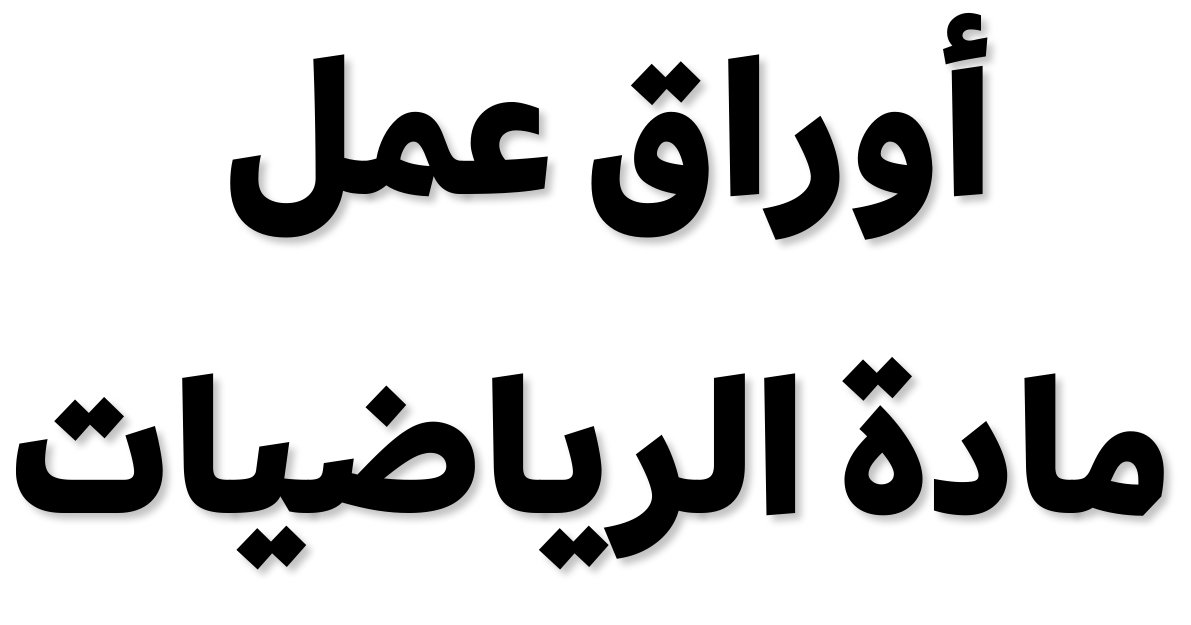 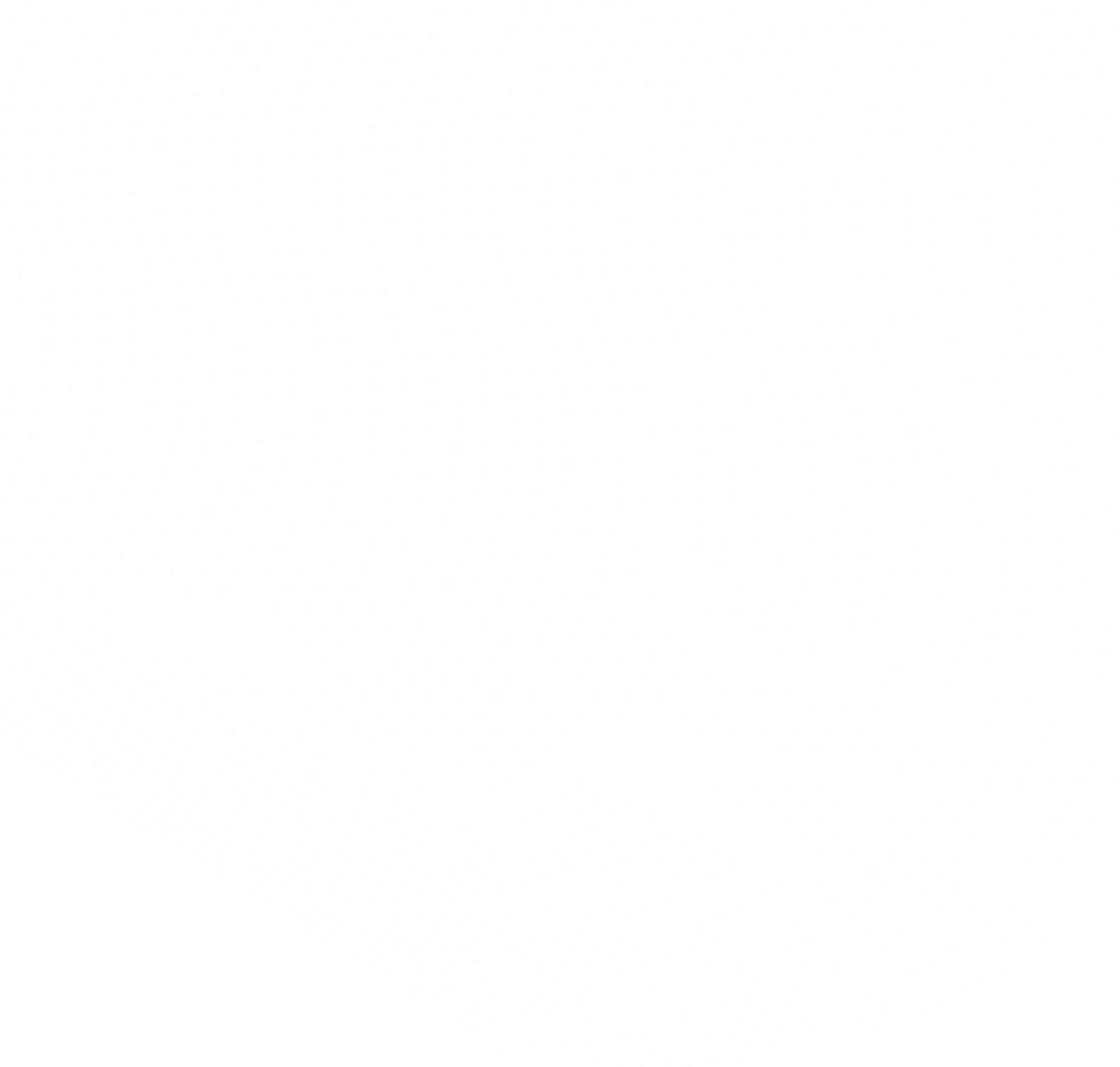 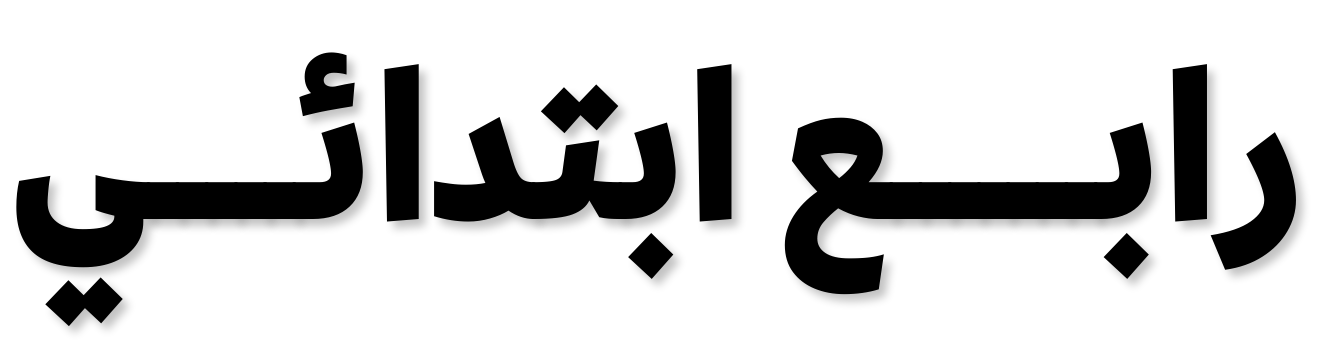 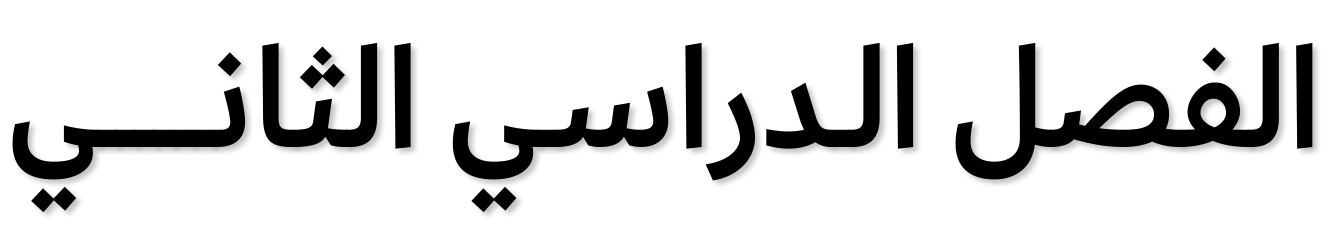 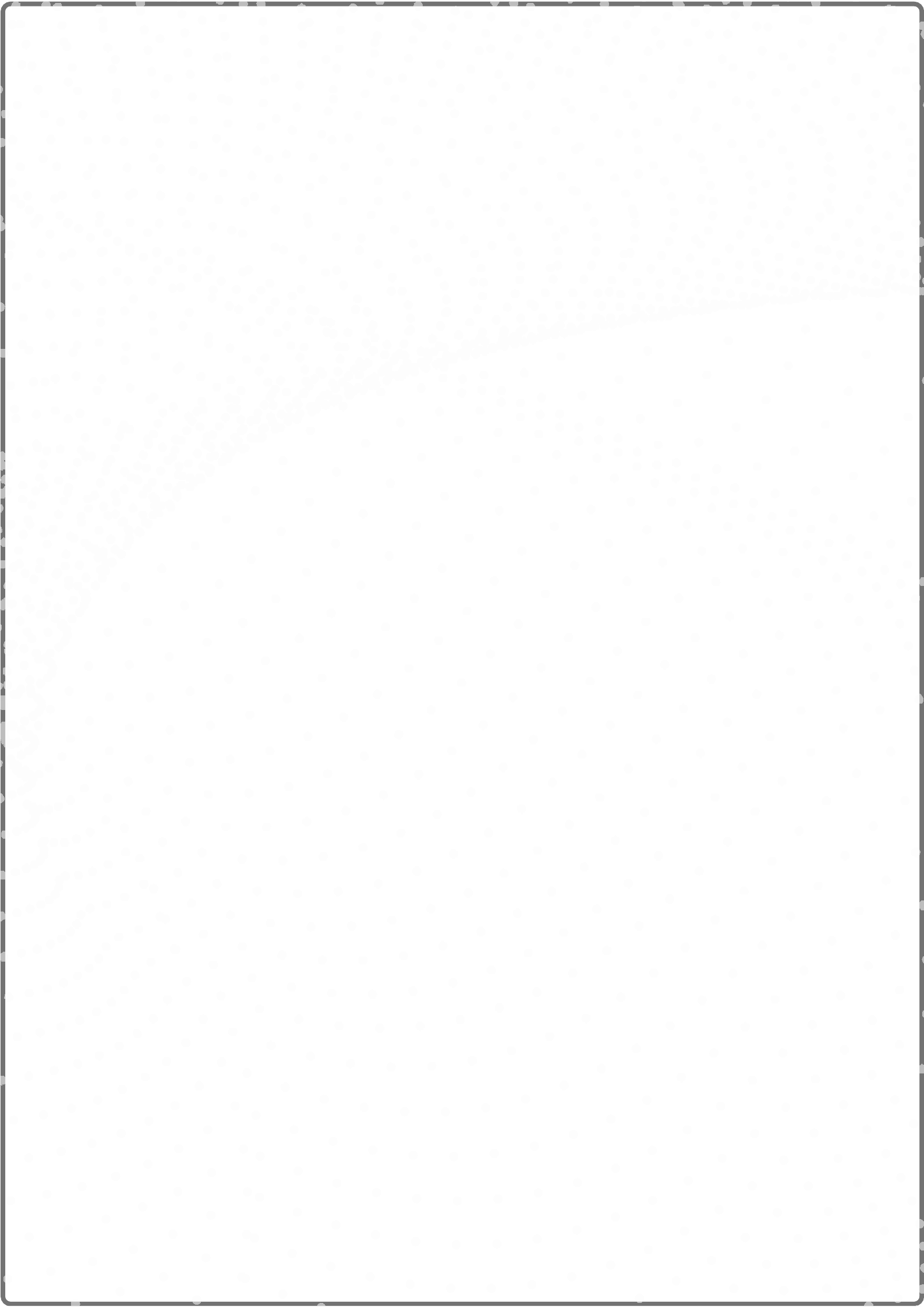 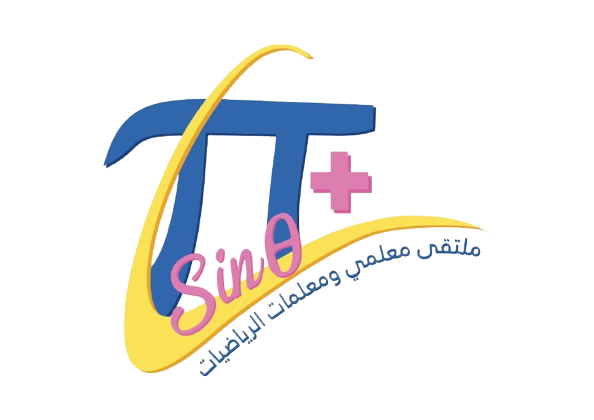 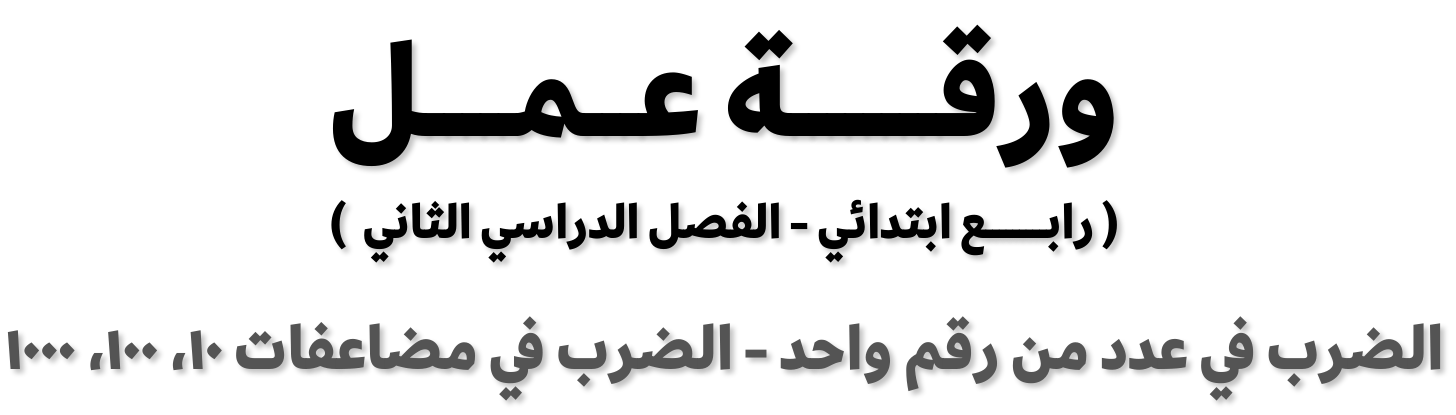 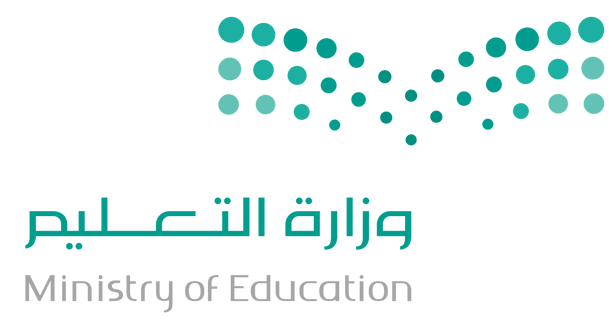 .............................................................................. :اﻻﺳﻢاﻟﺴﺆال اﻷول: أوﺟﺪ ﻧﺎﺗﺞ اﻟﻀﺮب، ﻣﺴﺘﻌﻤﻼ اﻟﺤﻘﺎﺋﻖ اﻷﺳﺎﺳﻴﺔ واﻷﻧﻤﺎط:اﻟﺴﺆال اﻟﺜﺎﻧﻲ: أوﺟﺪ ﻧﺎﺗﺞ اﻟﻀﺮب، ﻣﺴﺘﻌﻤﻼ اﻟﺤﺴﺎب اﻟﺬﻫﻨﻲ:اﻟﺴﺆال اﻟﺜﺎﻟﺚ: اﻟﺠﺒﺮ: اﻛﺘﺐ اﻟﻌﺪد اﻟﻤﻨﺎﺳﺐ   اﻟﻔﺮاغ: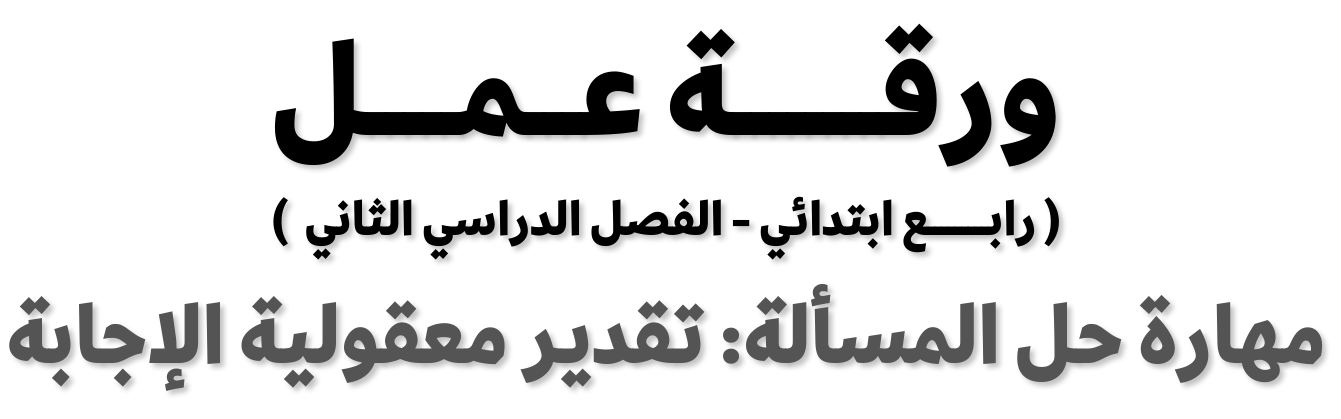 .............................................................................. :اﻻﺳﻢاﻟﺴﺆال اﻷول: ﻳﺴﺎﻓﺮ ﺳﺎﻣﻲ ﻣﻦ اﻟﺮﻳﺎض إﱃ اﻟﻤﺪﻳﻨﺔ اﻟﻤﻨﻮرة ﻛﻞ ﻋﺎم ﻓﺘﺴﺘﻐﺮق اﻟﻄﺮﻳﻖ ٠١ ﺳﺎﻋﺎت، إذا ﻛﺎن ﻳﺘﻮﻗﻒ   اﻟﻄﺮﻳﻖ ٣ ﻣﺮات ﻣﺪة ﻛﻞ ﻣﻨﻬﺎ ﺳﺎﻋﺔ، ﻓﻬﻞ ﻣﻦ اﻟﻤﻌﻘﻮل أن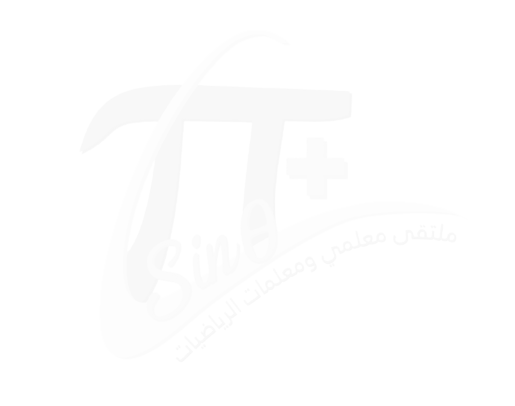 ﻳﺼﻞ   ٦ ﺳﺎﻋﺎت إذا ﺗﻮﻗﻒ ﻣﺮة واﺣﺪة ﻓﻘﻂ؟اﻟﺴﺆال اﻟﺜﺎﻧﻲ:١. ﻳﺒﻴﻦ اﻟﺠﺪول ﻣﺼﺮوﻓﺎت ﺳﺎﻣﻲ   ﻃﺮﻳﻘﻪ إﱃ اﻟﻤﺪﻳﻨﺔاﻟﻤﻨﻮرة، ﻓﻬﻞ ﻣﻦ اﻟﻤﻌﻘﻮل اﻟﻘﻮل ﺑﺄن ﻣﺼﺮوﻓﺎت ﺳﺎﻣﻲﺑﻠﻐﺖ ٠٠٤ رﻳﺎل؟٢. اﻛﺘﺐ ﻣﺴﺄﻟﺔ ﺑﺤﻴﺚ ﻳﻜﻮن ٠٠٠١ رﻳﺎل إﺟﺎﺑﺔ ﻣﻌﻘﻮﻟﺔ ﻟﻬﺎ.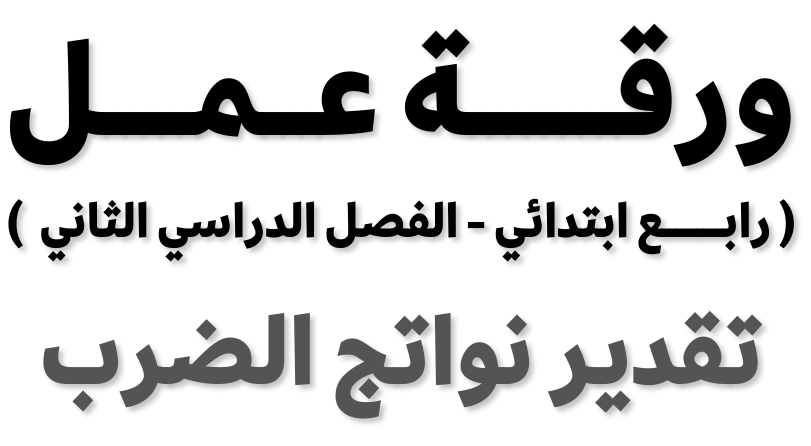 .............................................................................. :اﻻﺳﻢاﻟﺴﺆال اﻷول: ﻗــــــﺪر ﻧﺎﺗﺞ اﻟﻀﺮب:ﺮا   اﻷﺳﺒﻮع. ﻣﺎ اﻟﻤﺴﺎﻓﺔ اﻟﺘﻘﺮﻳﺒﻴﺔ ﻟﻤﺎ ﻳﻘﻄﻌﻪاﻟﺴﺆال اﻟﺜﺎﻧﻲ: ﺣﻞ اﻟﻤﺴﺎﺋﻞ اﻟﺘﺎﻟﻴﺔ: ١. ﻳﻘﻄﻊ ﻗﺎﺋﺪ ﻃﺎﺋﺮة ﻣﺴﺎﻓﺔ ٧٥٤٦ ﻛﻴﻠﻮﻣﺘ  اﻟﺸﻬﺮ؟٢. إذا ﻛﺎﻧﺖ ﺧﺪﻳﺠﺔ ﺗﺮﺳﻢ ١٢ ﻟﻮﺣﺔ   اﻟﺸﻬﺮ، ﻓﻤﺎ اﻟﻌﺪد اﻟﺘﻘﺮﻳﺒﻲ ﻟﻌﺪد اﻟﻠﻮﺣﺎت اﻟﺘﻲﺗﺮﺳﻤﻬﺎ   ٣ أﺷﻬﺮ؟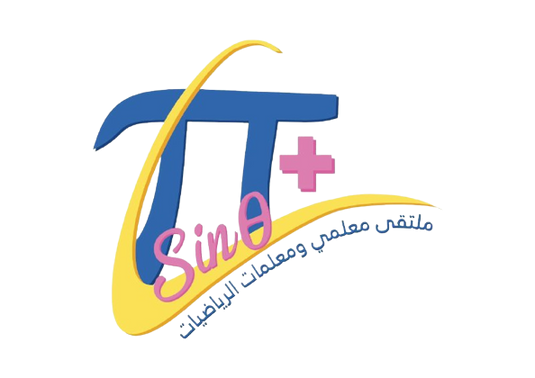 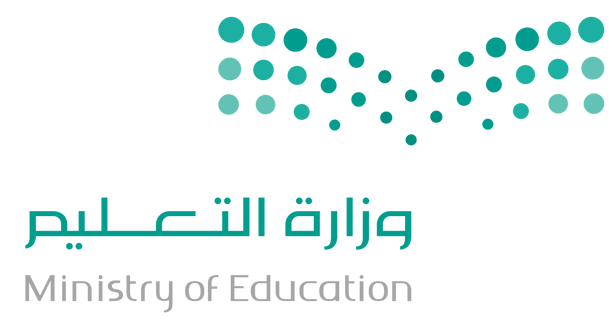 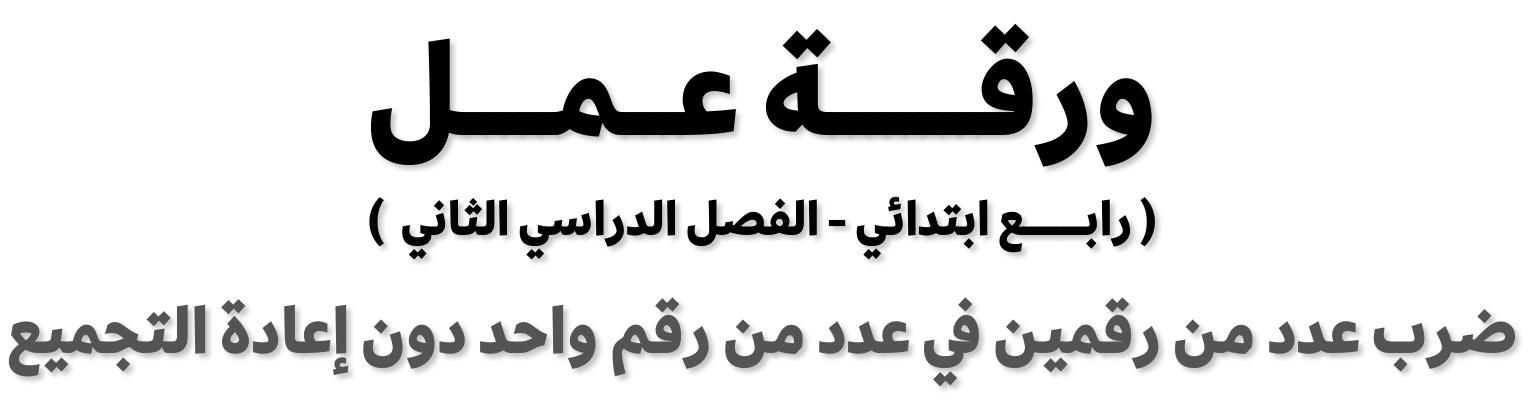 .............................................................................. :اﻻﺳﻢاﻟﺴﺆال اﻷول: أوﺟـﺪ ﻧﺎﺗﺞ اﻟﻀﺮب:اﻟﺴﺆال اﻟﺜﺎﻧﻲ: ﺣﻞ اﻟﻤﺴﺎﺋﻞ اﻟﺘﺎﻟﻴﺔ:١.   ﻣﻜﺘﺒﺔ اﻟﻔﺼﻞ ٤ رﻓﻮف،   ﻛﻞ½ ﻣﻨﻬﺎ ٢١ ﻛﺘﺎﺑًﺎ. ﻓﻜﻢ ﻛﺘﺎﺑًﺎ   اﻟﻤﻜﺘﺒﺔ؟٢. ﻳﺮﺑﺢ ﺑﺎﺋﻊ ﻣﻼﺑﺲ رﻳﺎﻟﻴﻦ   ﻛﻞ ﻗﻄﻌﺔ ﻳﺒﻴﻌﻬﺎ. ﻓﺈذا ﺑﺎع ٢٤ ﻗﻄﻌﺔ، ﻓﻜﻢ رﻳﺎ ًﻻ رﺑﺢ اﻟﺒﺎﺋﻊ؟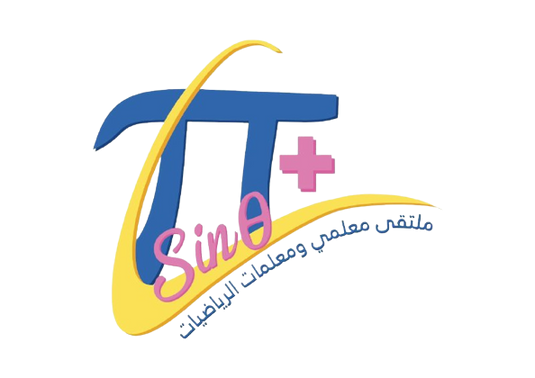 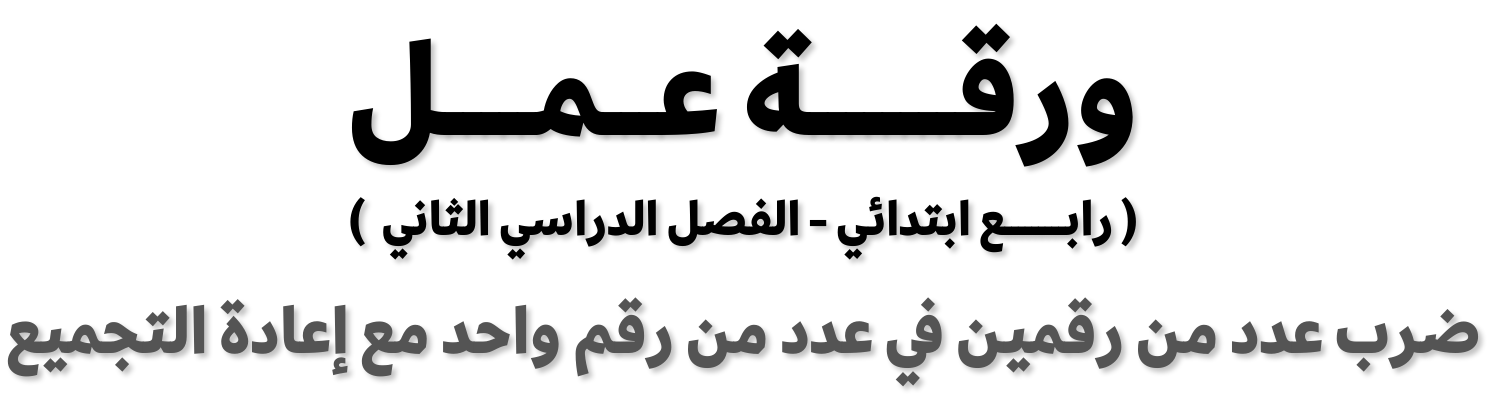 .............................................................................. :اﻻﺳﻢاﻟﺴﺆال اﻷول: أوﺟـﺪ ﻧﺎﺗﺞ اﻟﻀﺮب: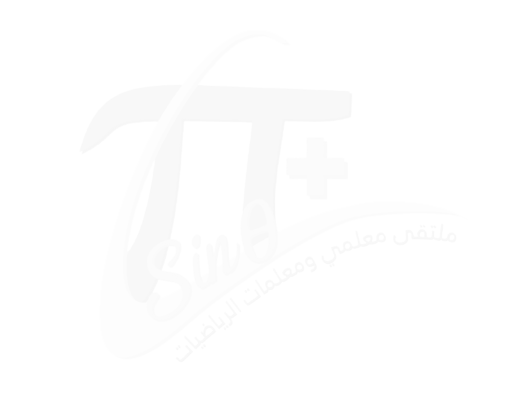 اﻟﺴﺆال اﻟﺜﺎﻧﻲ: ﺣﻞ اﻟﻤﺴﺎﺋﻞ اﻟﺘﺎﻟﻴﺔ:١. ﺗﺒﺮّع ﻃﻼل ﺑﻤﺒﻠﻎ ٠٢ رﻳﺎ ًﻻ ﻟﻜﻞ ﻓﻘﻴﺮ، ﻓﺈذا ﻛﺎن ﻋﺪد اﻟﻔﻘﺮاء ٩، ﻓﺒﻜﻢ رﻳﺎل ﺗﺒﺮّع ﻃﻼل؟ﻣﺎ؟ﺮا ﻳﻤﺸﻲ   ١٢ ﻳﻮﻴﺎ. ﻓﻜﻢ ﻛﻴﻠﻮﻣﺘ٢. ﻳﻤﺸﻲ ﻋﻤﺮ ٦ ﻛﻴﻠﻮﻣﺘﺮات ﻳﻮﻣ٣. ﻗﺮأت ﺳﻤﻴﺔ ﺧﻼل اﻟﺸﻬﺮ اﻟﻤﺎﺿﻲ ٩ أﺟﺰاء ﻣﻦ اﻟﻘﺮآن اﻟﻜﺮﻳﻢ. ﻓﺈذا ﻛﺎن اﻟﺠﺰء اﻟﻮاﺣﺪ  ﻣﺼﺤﻔﻬﺎ ﻳﻘﻊ   ١٢ ﺻﻔﺤﺔ. ﻓﻜﻢ ﺻﻔﺤﺔ ﻗﺮأت؟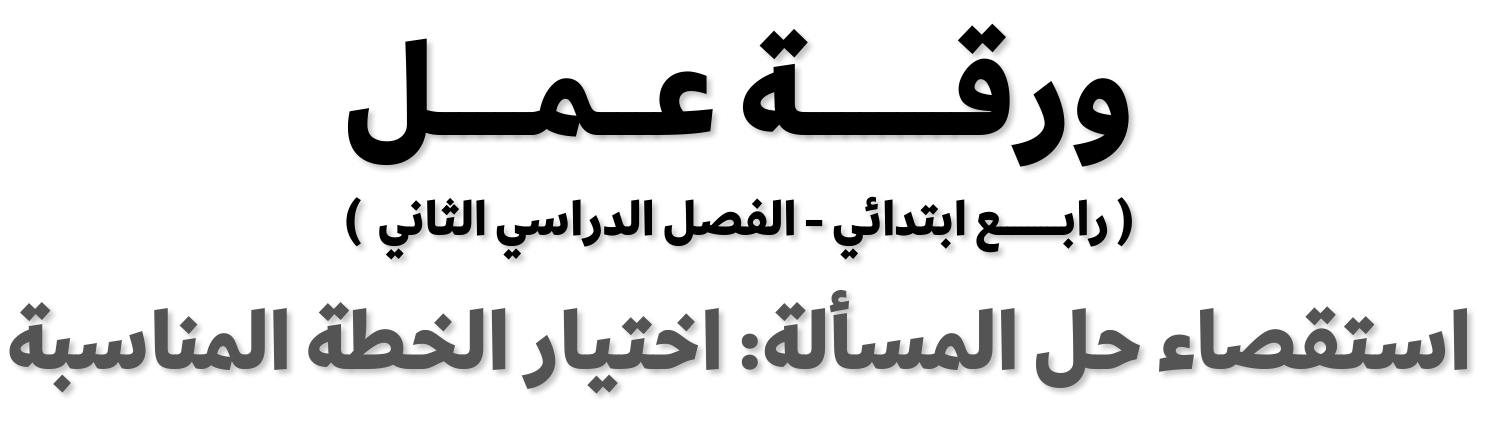 .............................................................................. :اﻻﺳﻢاﻟﺴﺆال اﻷول: اﺳﺘﻌﻤﻞ اﻟﺨﻄﺔ اﻟﻤﻨﺎﺳﺒﺔ ﻟﺤﻞ ﻛﻞ½ ﻣﻦ اﻟﻤﺴﺎﺋﻞ اﻟﺘﺎﻟﻴﺔ:١. ﻟﺪى ﻋﺜﻤﺎن ٥ دﻓﺎﺗﺮ، اﺛﻨﺎن ﻣﻨﻬﺎ ﻣﻘﺴﻤﺔ ٣ أﻗﺴﺎم، واﻟﺜﻼﺛﺔ اﻷﺧﺮى إﱃ ٥ أﻗﺴﺎم.إذا ﻛﺎن ﻋﺜﻤﺎن ﻳﺤﺘﺎج إﱃ ٠٢ ﻗﺴﻤﺎ، ﻓﻬﻞ ﺗﻜﻔﻲ ﻫﺬه اﻟﺪﻓﺎﺗﺮ؟٢. ﻳﺴﺘﻌﻤﻞ ﻛﻞ ﺻﻒ ﻣﻦ ﺻﻔﻮف اﻟﻤﺪرﺳﺔ ٠٠٠١ ورﻗﺔ ﻛﻞ أﺳﺒﻮع، ﻓﺈذا اﺳﺘﻌﻤﻠﺖ اﻟﻤﺪرﺳﺔﻣﺎ ﻣﺠﻤﻮﻋﻪ ٠٠٠٩ ورﻗﺔ   أﺳﺒﻮع، ﻓﻤﺎ ﻋﺪد ﺻﻔﻮف اﻟﻤﺪرﺳﺔ؟٣. اﻛﺘﺐ ﻣﺴﺄﻟﺔ ﻳﻤﻜﻦ ﺣﻠﻬﺎ ﺑﺎﻟﺒﺤﺚ ﻋﻦ ﻧﻤﻂ، واﺷﺮح اﻟﻨﻤﻂ اﻟﺬي اﺳﺘﻌﻤﻠﺘﻪ.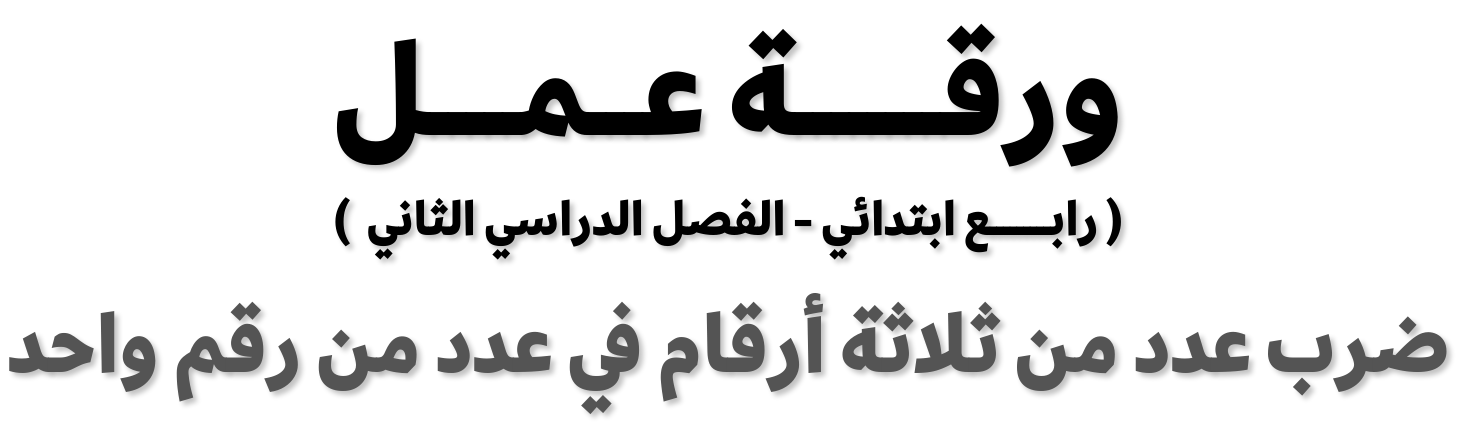 .............................................................................. :اﻻﺳﻢاﻟﺴﺆال اﻷول: أوﺟـﺪ ﻧﺎﺗﺞ اﻟﻀﺮب، وﺗﺤﻘﻖ ﻣﻦ ﻣﻌﻘﻮﻟﻴﺔ اﻹﺟﺎﺑﺔ:٦١٤ × ٦ =        ٨٠٣ × ٨ =         ٣٥١ × ٤ =٠١٣ × ٣ =        ٥٣١ × ٤ =         ٦٠٥ × ٥ =٦١٢ × ٦ =      ٩٥٣ × ٣ =      ٥٢٣ × ٩ =٥٣١ × ٨ =        ١١٥ × ٤ =         ٠١٨ × ٨ =اﻟﺴﺆال اﻟﺜﺎﻧﻲ: ﺣﻞ اﻟﻤﺴﺄﻟﺔ اﻟﺘﺎﻟﻴﺔ:١. ﺗﺒﺮّع ٥ ﻃﻼب ﻟﺠﻤﻌﻴﺔ اﻟﺒﺮ اﻟﺨﻴﺮﻳﺔ. ﻓﺈذا ﻛﺎن ﻛﻞ واﺣﺪ ﻣﻨﻬﻢ ﻗﺪ ﺗﺒﺮع ﺑﻤﺒﻠﻎ ٥٢٢ رﻳﺎ ًﻻ،ﻓﻤﺎ ﻣﺠﻤﻮع ﻣﺎ ﺗﺒﺮ ﻋﻮا ﺑﻪ؟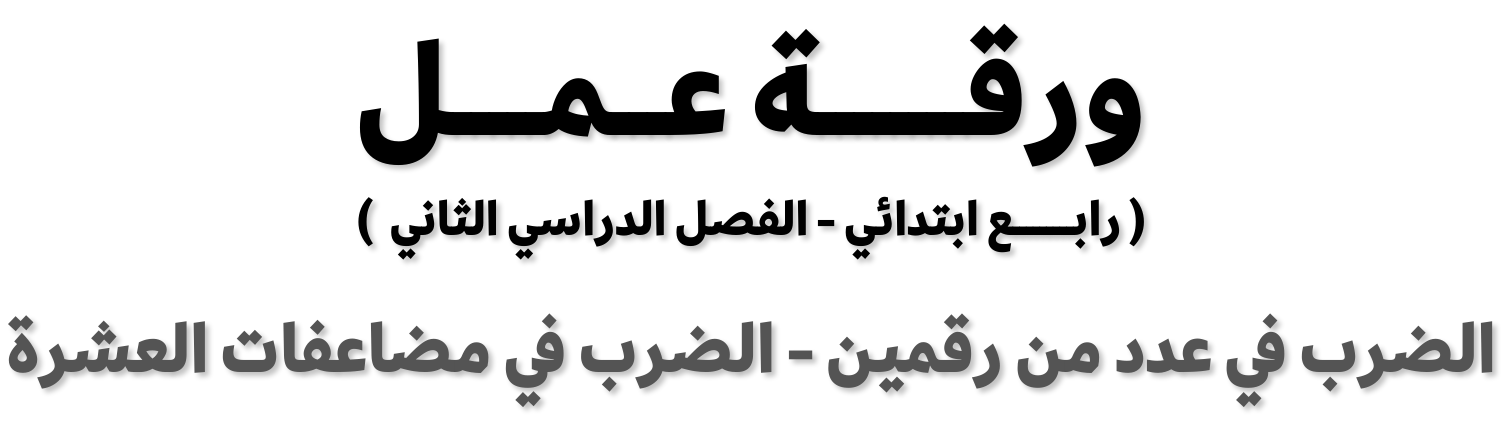 .............................................................................. :اﻻﺳﻢاﻟﺴﺆال اﻷول: أوﺟــﺪ ﻧﺎﺗﺞ اﻟﻀﺮب:اﻟﺴﺆال اﻟﺜﺎﻧﻲ: ﺣﻞ اﻟﻤﺴﺄﻟﺘﻴﻦ اﻟﺘﺎﻟﻴﺘﻴﻦ:١.   ﻣﻮﻗﻒ اﻟﺴﻴﺎرات ٠٤ ﺻﻔﺎ، ﻳﺴﺘﻮﻋﺐ ﻛﻞ ﺻﻒ ٢١ ﺳﻴﺎرة، ﻓﻜﻢ ﺳﻴﺎرة ﻳﺴﺘﻮﻋﺒﻬﺎ اﻟﻤﻮﻗﻒ؟ﻴﺎ. ﻣﺎ ﻋﺪد اﻟﻤﺼﻠﻴﻦ اﻟﺬﻳﻦ ﻳﺴﻌﻬﻢ اﻟﻤﺴﺠﺪ؟ﻔﺎ،   ﻛﻞ ﺻﻒ ٤٣ ﻣﺼﻠ٢.   اﻟﻤﺴﺠﺪ ٠٢ ﺻ.............................................................................. :اﻻﺳﻢ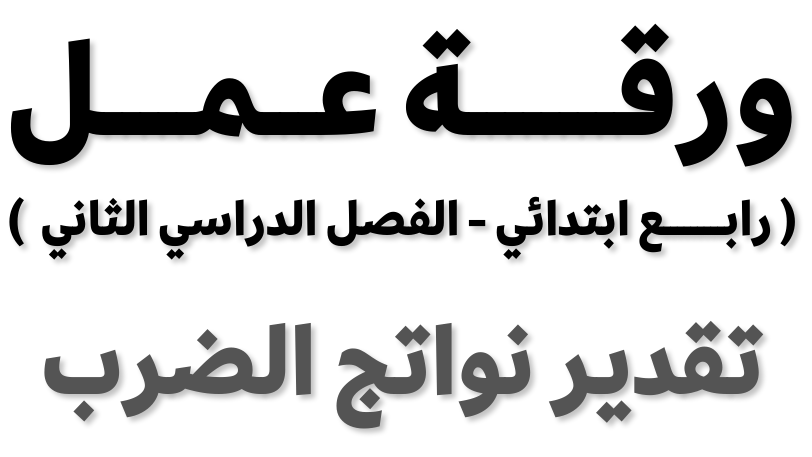 اﻟﺴﺆال اﻷول: أوﺟــﺪ ﻧﺎﺗﺞ اﻟﻀﺮب:اﻟﺴﺆال اﻟﺜﺎﻧﻲ: اﺳﺘﻌﻤﻞ اﻟﺘﻘﺪﻳﺮ ﻟﺤﻞ اﻟﻤﺴﺎﺋﻞ اﻟﺘﺎﻟﻴﺔ: ﻛﺎن ﺳﻌﺮ ﺑﻄﺎﻗﺔ اﻟﺤﺎﻓﻠﺔ ﻟﻠﻤﺴﺎر ٨٧ رﻳﺎ ًﻻ، ﻓﻜﻢ رﻳﺎ ًﻻ ﺗﻘﺮﻳﺒًﺎ ﺗﺪﻓﻌﻪ ﻣﺠﻤﻮﻋﺔ ﻣﻜﻮﻧﺔ ١. إذاﻣﻦ ٤٥ ﻣﺴﺎﻓﺮا؟٢. إذا ﻛﺎن ﺛﻤﻦ ﺗﺬﻛﺮة اﻟﻄﺎﺋﺮة ﻟﻠﺸﺨﺺ ٥٤٢ رﻳﺎ ًﻻ. ﻣﺎ اﻟﺘﻜﻠﻔﺔ اﻟﺘﻘﺪﻳﺮﻳﺔ ﻟﺘﺬاﻛﺮ ﻣﺠﻤﻮﻋﺔﻣﻜﻮﻧﺔ ﻣﻦ ٠٢ ﺷﺨﺼﺎ؟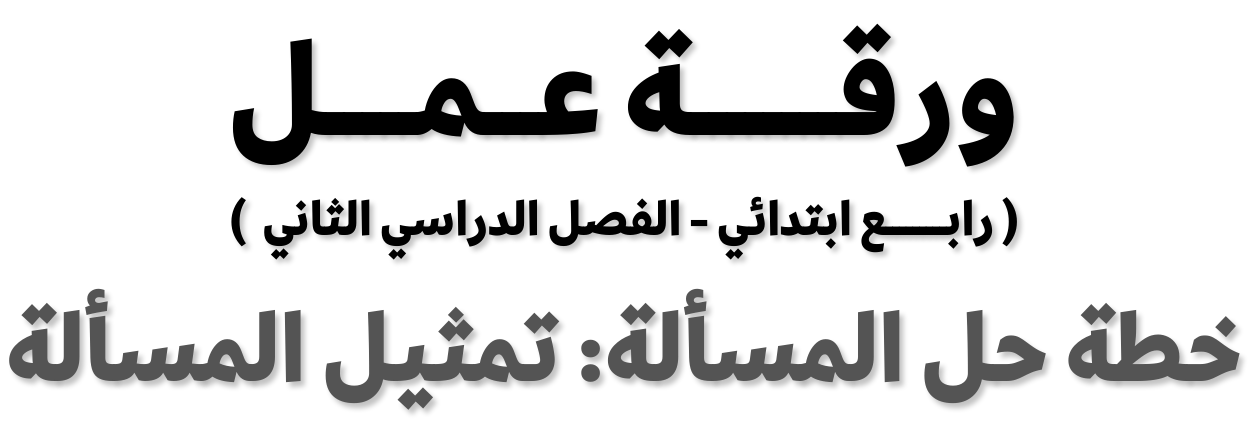 ﻴﺎ، ﻛﻞ ﺻﻒ.............................................................................. :اﻻﺳﻢاﻟﺴﺆال اﻷول: ١. ﻳﺮﺗّﺐ ﻣﺪرب اﻟﻐﻮص اﻟﻤﺘﺪرﺑﻴﻦ اﻟﻤﺒﺘﺪﺋﻴﻦ   ٤ ﺻﻔﻮف ﻳﻮﻣﻣﺎ؟ﻳﺘﺪرّب   ٠٣ ﻳﻮ ﺼﺎﻳﺘﺴﻊ ﻟـ ٦ ﻣﺘﺪرﺑﻴﻦ. ﻛﻢ ﺷﺨ٢. ﻳﺘﻘﺎﺿﻰ ﻣﻮﻇﻒ   ﻧﺎدي اﻟﻐﻮص ٥٢ رﻳﺎ ًﻻ ﻋﻦ ﻛﻞ ﺳﺎﻋﺔ. ﻓﺈذا ﻋﻤﻞ ٦ ﺳﺎﻋﺎت   اﻟﻴﻮمﻣﺪة ٥ أﻳﺎم، ﻓﻜﻢ ﻳﺘﻘﺎﺿﻰ ﻣﻘﺎﺑﻞ ﻋﻤﻠﻪ؟ﻓﺈذا ﻛﺎﻧﺖ أﺟﺮة اﻟﻘﺎرب   اﻟﺴﺎﻋﺔ ٥٢ رﻳﺎ ًﻻ. ﻴﺎ،اﻟﺴﺆال اﻟﺜﺎﻧﻲ: ١. ﺗﺆﺟﺮ ٥ ﻗﻮارب ﻣﺪة ٦١ ﺳﺎﻋﺔ أﺳﺒﻮﻋﻓﻤﺎ أﺟﺮة اﻟﻘﻮارب ﺟﻤﻴﻌﻬﺎ؟ء، ﻓﺈذا ﻛﺎﻧﺖء ﺣﺘﻰ اﻟﺨﺎﻣﺴﺔ ﻣﺴﺎ٢. اﺳﺘﺄﺟﺮ راﺷﺪ ﻗﺎرﺑًﺎ وﺳﺘﺮة ﻧﺠﺎة ﻣﻦ اﻟﺴﺎﻋﺔ ٢ ﻣﺴﺎأﺟﺮة اﻟﻘﺎرب ٢٣ رﻳﺎ ًﻻ   اﻟﺴﺎﻋﺔ وأﺟﺮة ﺳﺘﺮة اﻟﻨﺠﺎة ٨ رﻳﺎﻻت، ﻓﻜﻢ ﻳﺪﻓﻊ راﺷﺪ ﻣﻘﺎﺑﻞ ذﻟﻚ؟.............................................................................. :اﻻﺳﻢ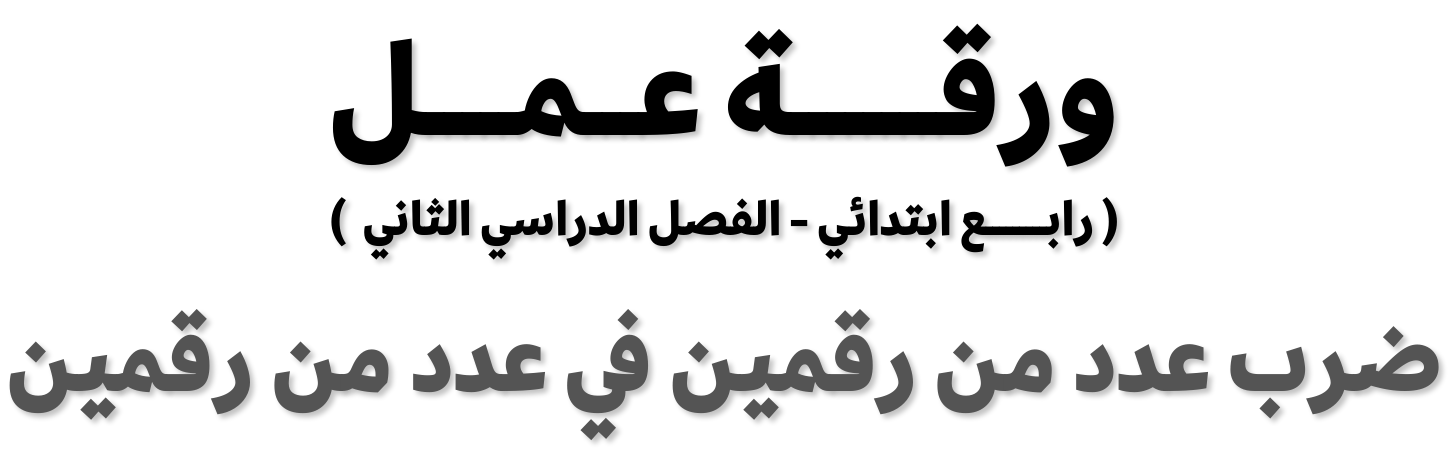 اﻟﺴﺆال اﻷول: أوﺟـﺪ ﻧﺎﺗﺞ اﻟﻀﺮب:اﻟﺴﺆال اﻟﺜﺎﻧﻲ: اﻟﺠﺒﺮ: أوﺟﺪ ﻧﺎﺗﺞ اﻟﻀﺮب: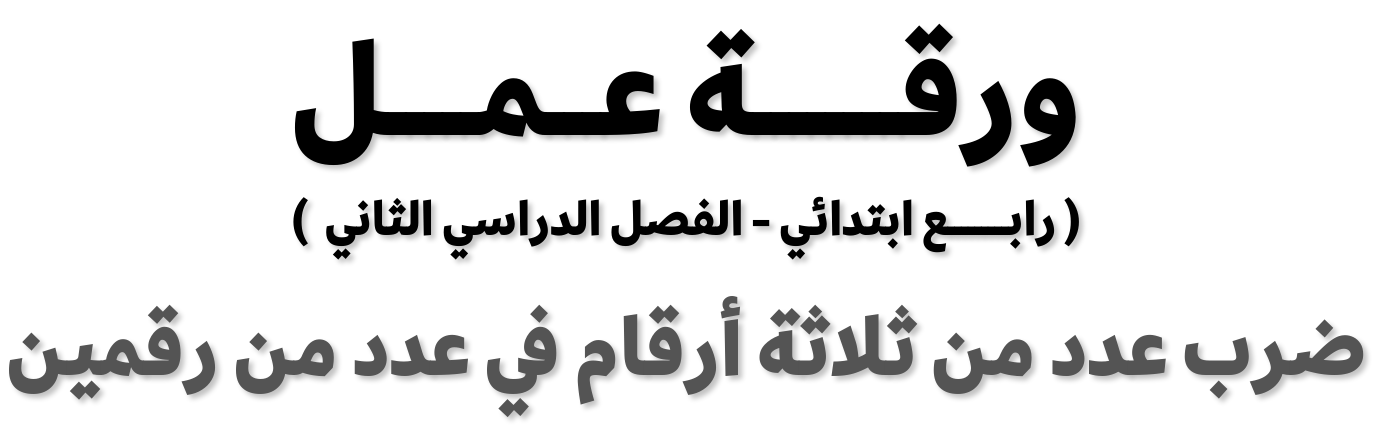 .............................................................................. :اﻻﺳﻢاﻟﺴﺆال اﻷول: أوﺟــﺪ ﻧﺎﺗﺞ اﻟﻀﺮب: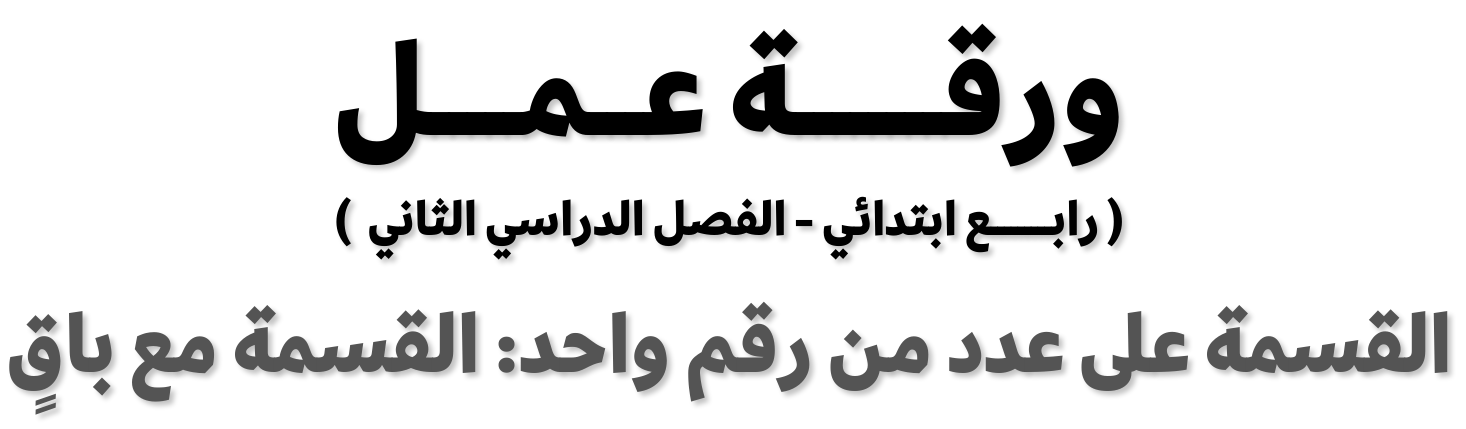 .............................................................................. :اﻻﺳﻢاﻟﺴﺆال اﻷول: اﻗﺴﻢ، ﺛﻢ ﺗﺤﻘﻖ ﻣﻦ إﺟﺎﺑﺘﻚ:اﻟﺴﺆال اﻟﺜﺎﻧﻲ: اﻗﺴﻢ، ﺛﻢ ﺗﺤﻘﻖ ﻣﻦ إﺟﺎﺑﺘﻚ: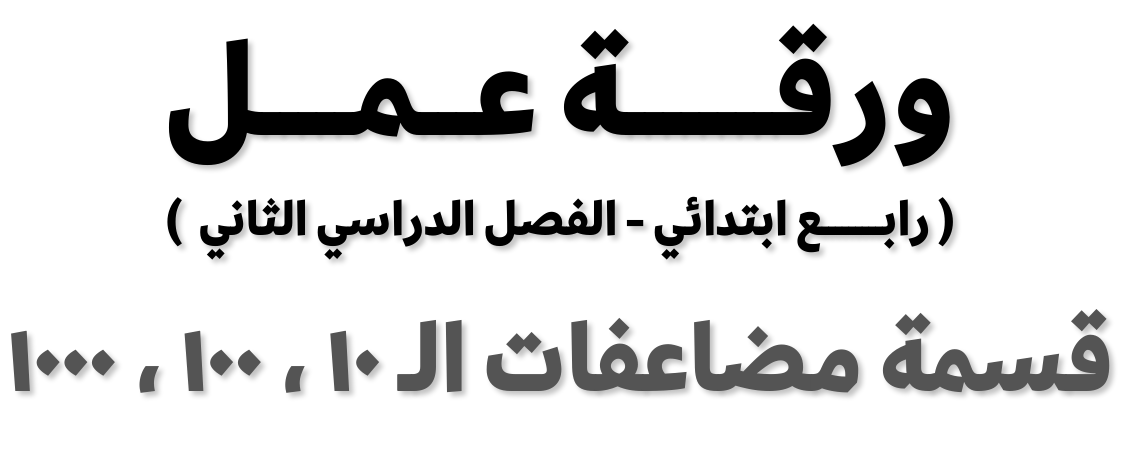 .............................................................................. :اﻻﺳﻢاﻟﺴﺆال اﻷول: اﻗﺴﻢ ﻛﻼ ﻣﻤﺎ ﻳﺄﺗﻲ ﺑﺎﺳﺘﻌﻤﺎل اﻷﻧﻤﺎط: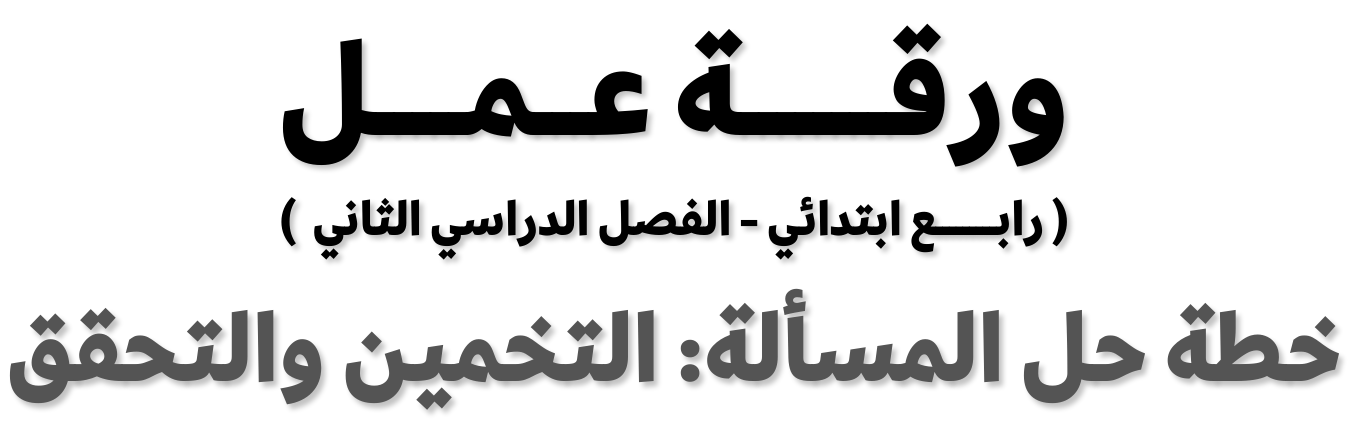 .............................................................................. :اﻻﺳﻢاﻟﺴﺆال اﻷول: اﺳﺘﻌﻤﻞ ﺧﻄﺔ اﻟﺘﺨﻤﻴﻦ واﻟﺘﺤﻘﻖ؛ ﻟﺤﻞ اﻟﻤﺴﺎﺋﻞ اﻟﺘﺎﻟﻴﺔ:١. ﺳﺠﻞ ﺳﻌﺪ أﺣﺪ ﻻﻋﺒﻲ ﻓﺮﻳﻖ ﻛﺮة اﻟﻘﺪم ٤ أﻫﺪاف، وﺳﺠﻞ ﻋﻠﻲ ﻧﺼﻒ ﻣﺎ ﺳﺠﻠﻪ ﺳﻌﺪ،ﻣﺎ ﻣﺠﻤﻮع ﻣﺎ ﺳﺠﻠﻪ اﻟﻔﺮﻳﻖ ﻣﻦ اﻷﻫﺪاف، ﻋﻠﻤﺎ ﺑﺄن اﻟﻼﻋﺒﻴﻦ اﻵﺧﺮﻳﻦ ﻟﻢ ﻳﺴﺠﻠﻮا أي ﻫﺪف؟٢. اﺳﺘﻬﻠﻜﺖ ﺳﻴﺎرة أﺣﻤﺪ ٠٩٢ ﻟﺘﺮا ﻣﻦ اﻟﺒﻨﺰﻳﻦ   ﺷﻮال، وزاد اﺳﺘﻬﻼﻛﻬﺎ   رﻣﻀﺎن ﺑﻤﻘﺪارﺮا اﺳﺘﻬﻠﻜﺖ اﻟﺴﻴﺎرةﻣﺜﻠﻲ ﻣﺎ اﺳﺘﻬﻠﻜﺘﻪ   رﻣﻀﺎن. ﻛﻢ ﻟﺘ٠١١ ﻟﺘﺮات، واﺳﺘﻬﻠﻜﺖ ف ﺷﻌﺒﺎن  ﺷﻌﺒﺎن؟٣. أﻋﺪ ﻳﺎﺳﺮ ٠١٥ ﺑﻄﺎﻗﺎت دﻋﻮة. إذا وز ع أﺧﻮه ﻣﺤﻤﺪ ٥٢ ﺑﻄﺎﻗﺔ ووز ع أﺧﻮه أﺣﻤﺪ ٣ أﻣﺜﺎلﻣﺎ وزﻋﻪ ﻣﺤﻤﺪ. ﻛﻢ ﺑﻄﺎﻗﺔ ﺑﻘﻴﺖ؟٤. اﺷﺘﺮت ﻓﺎﺗﻦ ٣ أﺷﻴﺎء ﻣﻦ اﻟﻘﺎﺋﻤﺔ اﻟﺘﺎﻟﻴﺔ:ﺑـ ٠١ رﻳﺎﻻت    ﻟﻌﺒﺔ ﺑـ ٠٢ رﻳﺎ ًﻻ ﻤﺎﻴﺎ ﺑـ ٥ رﻳﺎﻻت   ﺧﺎﺗﻓﻮ ًﻻ ﺳﻮداﻧﻛﺘﺎب أﻟﻮان ﺑـ ٥١ رﻳﺎ ًﻻﻓﺈذا أﻋﻄﺖ اﻟﺒﺎﺋﻊ ٠٤ رﻳﺎ ًﻻ ﺛﻤﻨًﺎ ﻟﻬﺎ. ﻣﺎ اﻷﺷﻴﺎء اﻟﺜﻼﺛﺔ اﻟﺘﻲ اﺷﺘﺮﺗﻬﺎ؟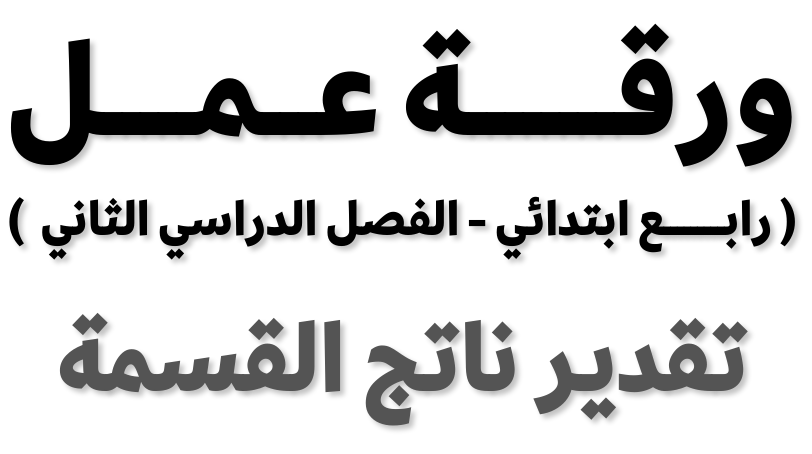 .............................................................................. :اﻻﺳﻢاﻟﺴﺆال اﻷول: ﻗﺪ™ر، ﺛﻢ ﺗﺤﻘﻖ ﻣﻦ ﺗﻘﺪﻳﺮك: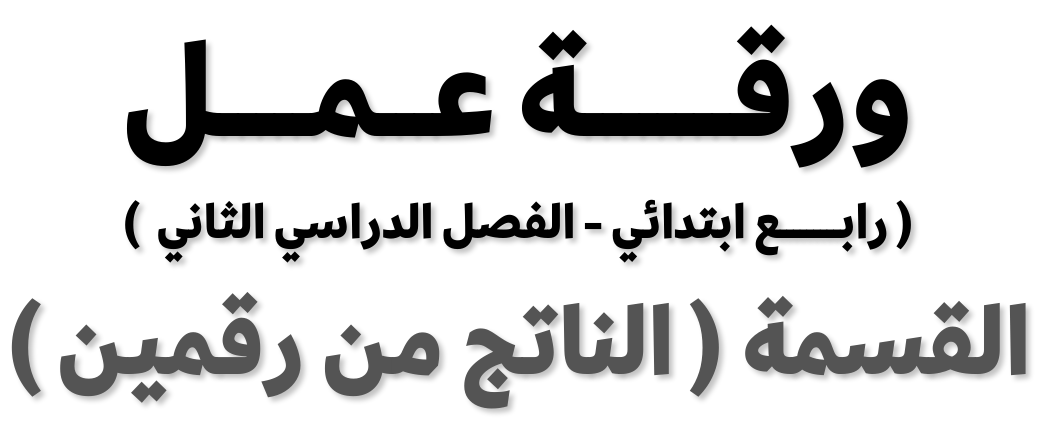 .............................................................................. :اﻻﺳﻢاﻟﺴﺆال اﻷول: اﻗﺴﻢ، ﺛﻢ ﺗﺤﻘﻖ ﻣﻦ إﺟﺎﺑﺘﻚ:١٥ ÷ ٤ =    ٩٨ ÷ ٦ =    ٠٧١ ÷ ٣ =   ٥٢١ ÷ ٧ =   ٢٢٤ ÷ ٥ =٢١٧ ÷ ٨ =   ٥٤١ ÷ ٣ =   ٥٦١ ÷ ٩ =   ٩١٢ ÷ ٤ =   ٨٦٣ ÷ ٧ =٤٢٣ ÷ ٩ =  ٤٦٣ ÷ ٧ =  ٨٩٤ ÷ ٥ =  ٢٤٦ ÷ ٧ =  ٢٣٤ ÷ ٨ =١٨٦ ÷ ٧ =   ١٥٢ ÷ ٨ =   ٩١٢ ÷ ٧ =   ٨٦٨ ÷ ٩ =   ٥٦٧ ÷ ٨ =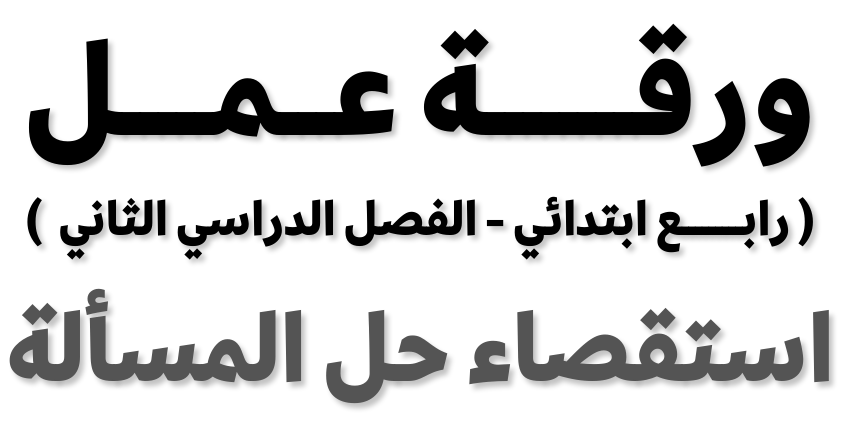 .............................................................................. :اﻻﺳﻢاﻟﺴﺆال اﻷول: اﺧﺘﺮ اﻟﺨﻄﺔ اﻟﻤﻨﺎﺳﺒﺔ، واﺳﺘﻌﻤﻠﻬﺎ ﻟﺤﻞ اﻟﻤﺴﺄﻟﺔ:اﻟﺒﺤﺚ ﻋﻦ ﻧﻤﻂ      إﻧﺸﺎء ﺟﺪول      اﻟﺘﺨﻤﻴﻦ واﻟﺘﺤﻘﻖ     ﺗﻤﺜﻴﻞ اﻟﻤﺴﺄﻟﺔ١. ﻳﻮد ﻣﺤﻤﻮد أن ﻳﺬﻫﺐ إﱃ ﺣﻔﻞ اﻟﺴﺎﻋﺔ اﻟﺴﺎدﺳﺔ ﻣﺴﺎء، ﻓﺈذا ﻏﺎدر اﻟﻤﺪرﺳﺔ اﻟﺴﺎﻋﺔاﻟﺜﺎﻟﺜﺔ ﺑﻌﺪ اﻟﻈﻬﺮ، واﺣﺘﺎج إﱃ ﺳﺎﻋﺔ ﻟﻠﻮﺻﻮل إﱃ اﻟﺒﻴﺖ، و ٠٣ دﻗﻴﻘﺔ ﻟﻴﻐﻴﺮ ﻣﻼﺑﺴﻪ، و ٠٣دﻗﻴﻘﺔ أﺧﺮى ﻟﻠﻮﺻﻮل إﱃ اﻟﺤﻔﻞ. ﻓﻜﻢ ﻳﺘﻮاﻓﺮ ﻟﻪ ﻣﻦ اﻟﻘﺖ ﻗﺒﻞ ﺑﺪء اﻟﺤﻔﻞ؟٢. ﺗﻮد ﺳﺎﻣﻴﺔ أن ﺗﻀﻊ ٢١ زﻫﺮة   ﺻﻒ، ﺑﺤﻴﺚ ﺗﺘﻜﺮر اﻷﻟﻮان ﺑﻴﻀﺎء، ﺑﻴﻀﺎء، ﺣﻤﺮاء،ﺻﻔﺮاء ﻋﲆ اﻟﺘﺮﺗﻴﺐ، ﻓﻜﻢ زﻫﺮة ﺑﻴﻀﺎء ﺗﺤﺘﺎج إﻟﻴﻬﺎ؟٣. ﻣﺎ اﻟﻌﺪد اﻟﺘﺎﻟﻲ   اﻟﻨﻤﻂ: ٠٠٠٤ ، ٠٠٨ ، ٠٦١ ، ...................... ؟وﻣﺎ ﻫﻲ ﻗﺎﻋﺪة اﻟﻨﻤﻂ؟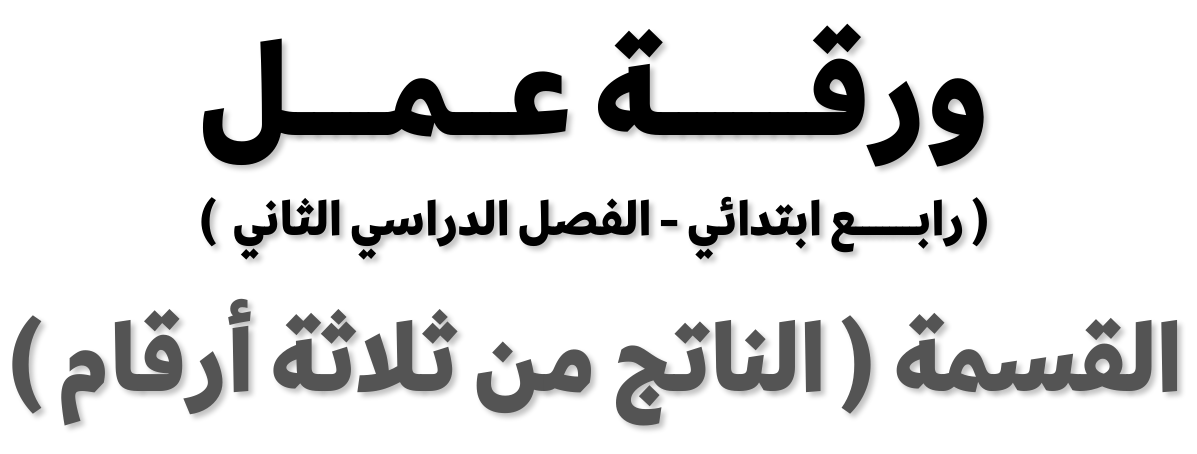 .............................................................................. :اﻻﺳﻢاﻟﺴﺆال اﻷول: اﻗﺴﻢ، ﺛﻢ ﺗﺤﻘﻖ ﻣﻦ إﺟﺎﺑﺘﻚ ﺑﺎﺳﺘﻌﻤﺎل اﻟﺘﻘﺪﻳﺮ: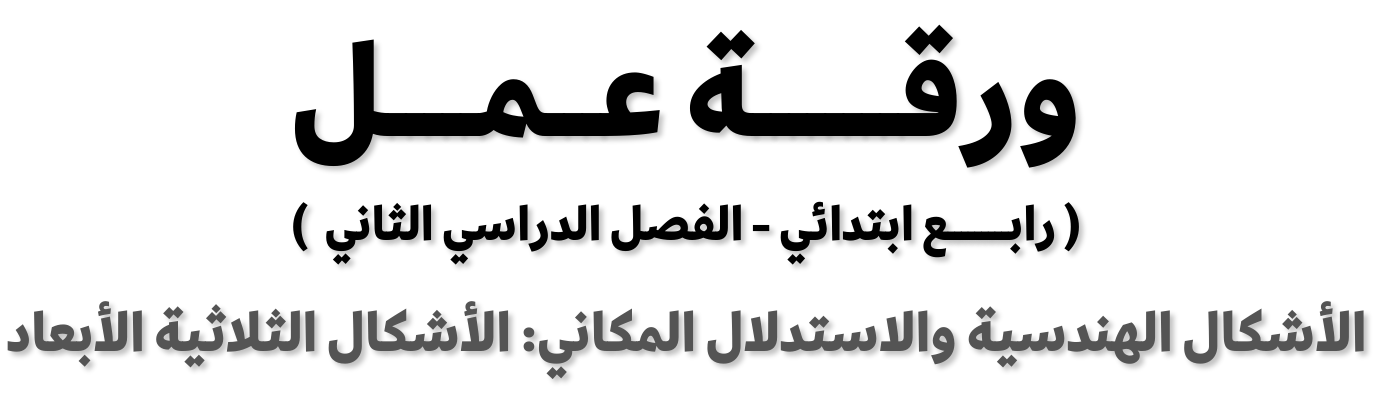 .............................................................................. :اﻻﺳﻢاﻟﺴﺆال اﻷول: ﺣﺪد ﻋﺪد اﻷوﺟﻪ، واﻷﺣﺮف، واﻟﺮؤوس ﻟﻜﻞ ﺷﻜﻞ ﻣﻤﺎ ﻳﻠﻲ: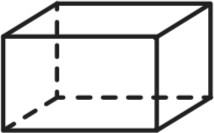 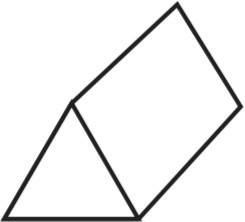 اﻟﺴﺆال اﻟﺜﺎﻧﻲ: ﺳﻢ اﻟﺸﻜﻞ اﻟﺜﻼﺛﻲ اﻷﺑﻌﺎد اﻟﺬي ﻳﻤﺜﻠﻪ ﻛﻞ ﻣﺨﻄﻂ: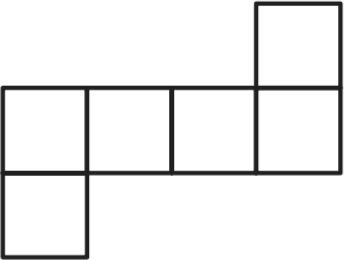 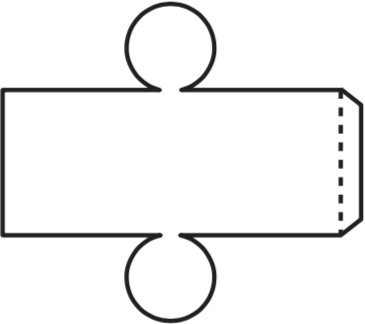 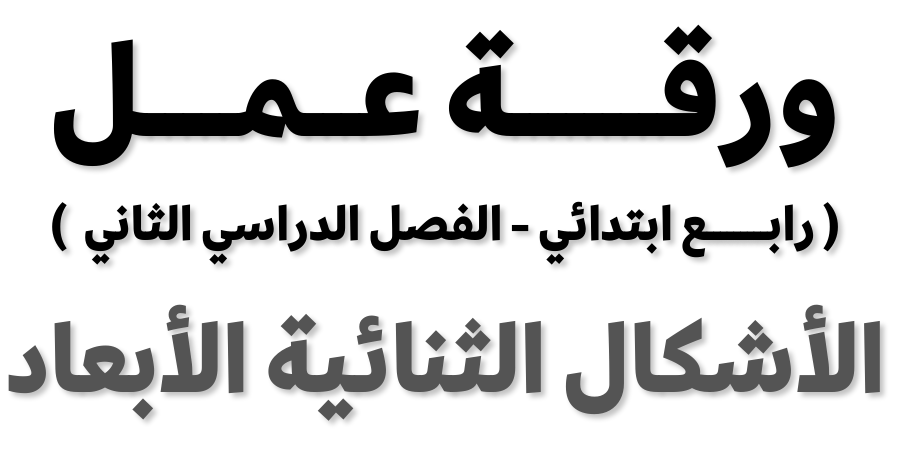 .............................................................................. :اﻻﺳﻢاﻟﺴﺆال اﻷول: ﻣﺎ اﺳﻢ ﻛﻞ ﻣﻦ اﻟﻤﻀﻠﻌﺎت اﻵﺗﻴﺔ: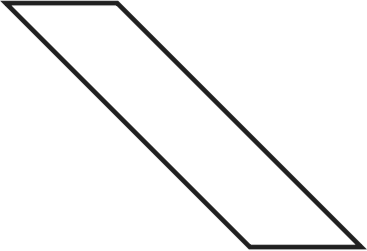 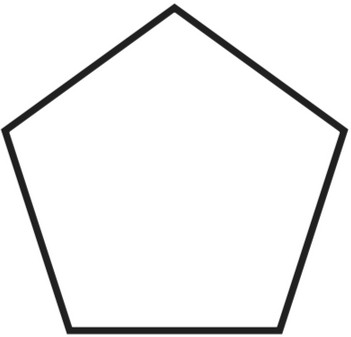 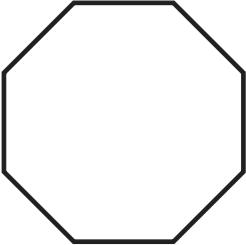 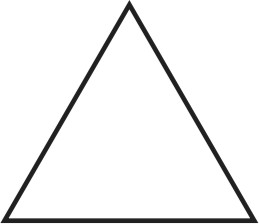 ﺴﻢ إﻟﻴﻬﺎ اﻟﺸﻜﻞ اﻟﻤﺠﺎور: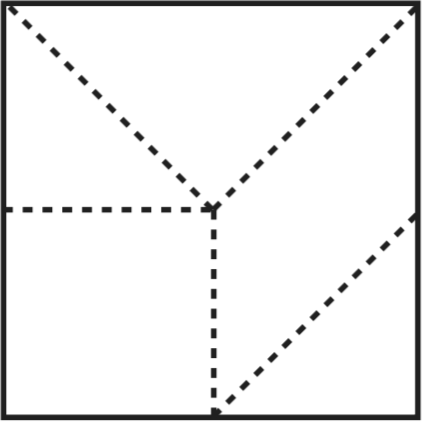 ﻢ اﻷﺷﻜﺎل اﻟﺘﻲ ﻗاﻟﺴﺆال اﻟﺜﺎﻧﻲ: ﺳﻌﺎ؟ي اﻟﺸﻜﻠﻴﻦ اﻟﺘﺎﻟﻴﻴﻦ ﻳﻌﺪ ﻣﻀﻠاﻟﺴﺆال اﻟﺜﺎﻟﺚ: أ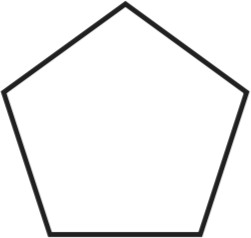 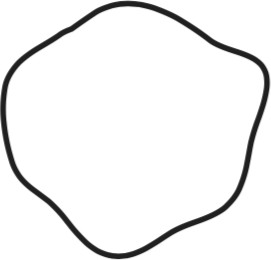 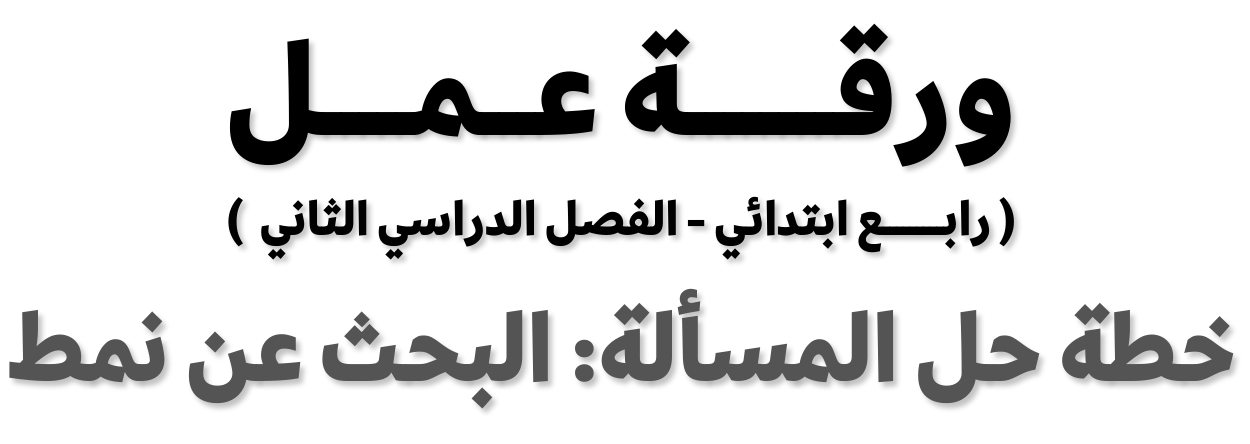 .............................................................................. :اﻻﺳﻢاﻟﺴﺆال اﻷول: اﺳﺘﻌﻤﻞ ﺧﻄﺔ اﻟﺒﺤﺚ ﻋﻦ ﻧﻤﻂ؛ ﻟﺤﻞ اﻟﻤﺴﺎﺋﻞ اﻟﺘﺎﻟﻴﺔ:١. ﻋﻤﻠﺖ ﺳﻌﺎد ﻧﻤﻄﺎ ﻣﻦ ﻗﻄﻊ ﻣﻠﻮﻧﺔ، ﻓﻮﺿﻌﺖ   اﻟﺼﻒ اﻷول ﻗﻄﻌﺔ، وﻓﻲ اﻟﺼﻒ اﻟﺜﺎﻧﻲ٤ ﻗﻄﻊ، وﻓﻲ اﻟﺼﻒ اﻟﺜﺎﻟﺚ ٧ ﻗﻄﻊ، ﻓﺈذا اﺳﺘﻤﺮت ﻋﲆ ﻫﺬا اﻟﻨﻤﻂ، ﻓﻜﻢ ﻗﻄﻌﺔ ﺗﻀﻊ  اﻟﺼﻒ اﻟﺴﺎﺑﻊ؟٢. اﻟﺠﺒﺮ: أﻛﻤﻞ اﻟﺠﺪول؛ واذﻛﺮ ﻗﺎﻋﺪة اﻟﻨﻤﻂ:ﻗﺎﻋﺪة اﻟﻨﻤﻂ ﻫﻲ:٣. أوﺟﺪ اﻟﻌﺪد اﻟﻤﻔﻘﻮد، ﺛﻢ اﻛﺘﺐ ﻗﺎﻋﺪة اﻟﻨﻤﻂ:............................... ٥١ ، .................. ، ١١ ، ٩ ، ٧ ، ٥ .١......................................... ٠٠٠١ ، ................. ، ٠٠١ ، ٠١ .٢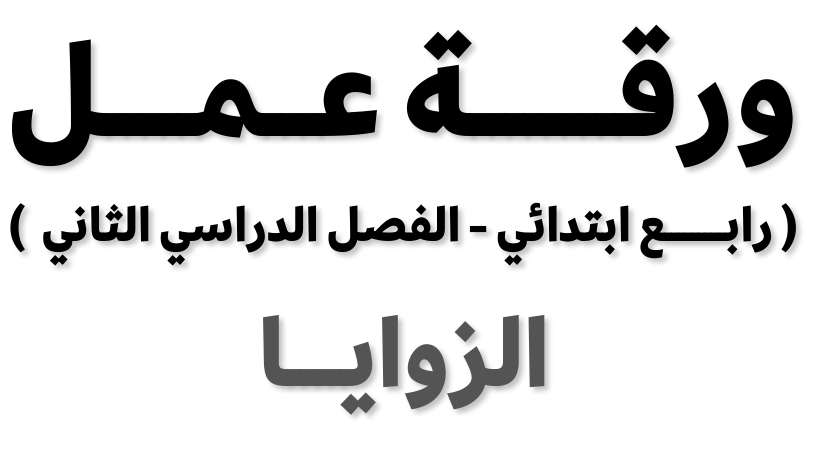 .............................................................................. :اﻻﺳﻢاﻟﺴﺆال اﻷول: اﻛﺘﺐ ﻗﻴﺎس ﻛﻞ زاوﻳﺔ ﺑﺎﻟﺪرﺟﺎت، وﺑﺎﻟﺪورات: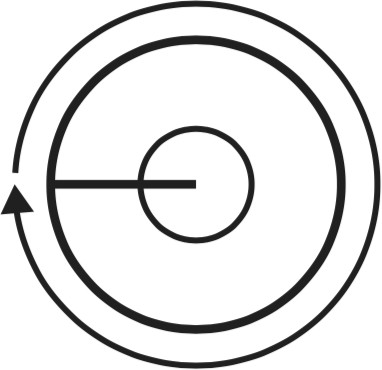 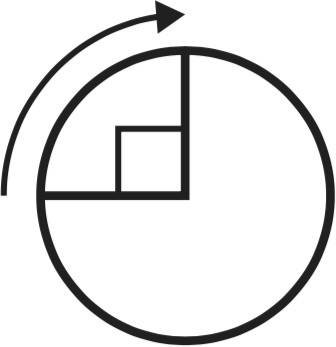 اﻟﺴﺆال اﻟﺜﺎﻧﻲ: ﺻﻨ™ﻒ ﻛﻞ زاوﻳﺔ إﱃ ﻗﺎﺋﻤﺔ أو ﺣﺎدة أو ﻣﻨﻔﺮﺟﺔ: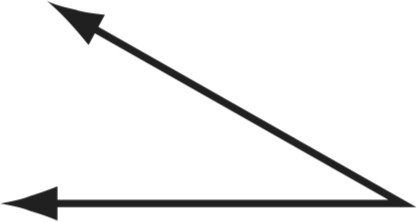 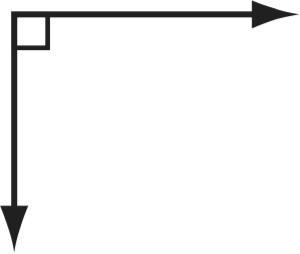 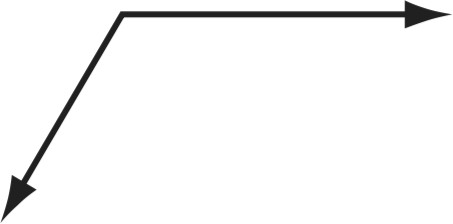 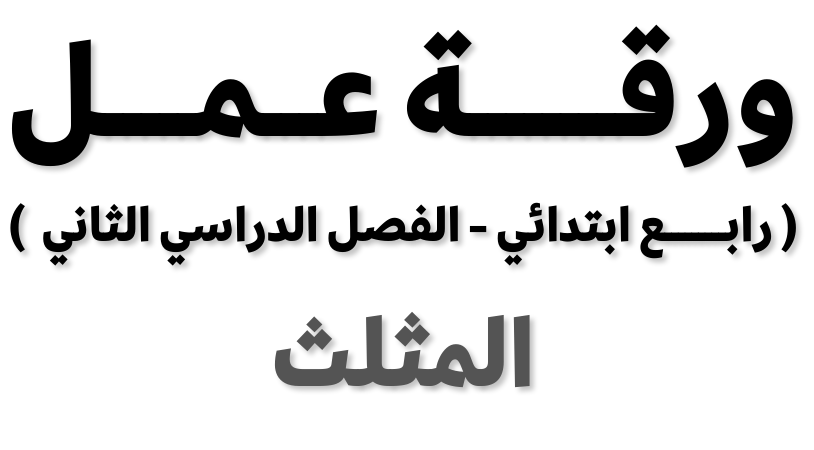 .............................................................................. :اﻻﺳﻢاﻟﺴﺆال اﻷول: ﺻﻨّﻒ ﻛﻞ ﻣﺜﻠﺚ ﻣﻤﺎ ﻳﺄﺗﻲ إﱃ: ﺣﺎد اﻟﺰواﻳﺎ، أو ﻗﺎﺋﻢ اﻟﺰاوﻳﺔ، أو ﻣﻨﻔﺮجاﻟﺰاوﻳﺔ، وإﱃ ﻣﺘﻄﺎﺑﻖ اﻟﻀﻠﻌﻴﻦ، أو ﻣﺘﻄﺎﺑﻖ اﻷﺿﻼع، أو ﻣﺨﺘﻠﻒ اﻷﺿﻼع.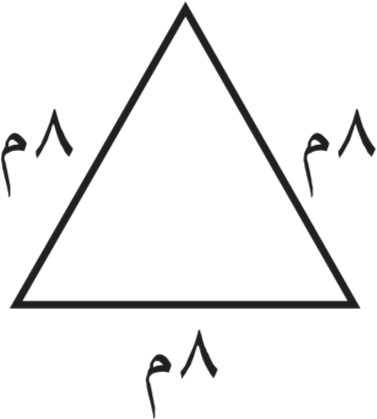 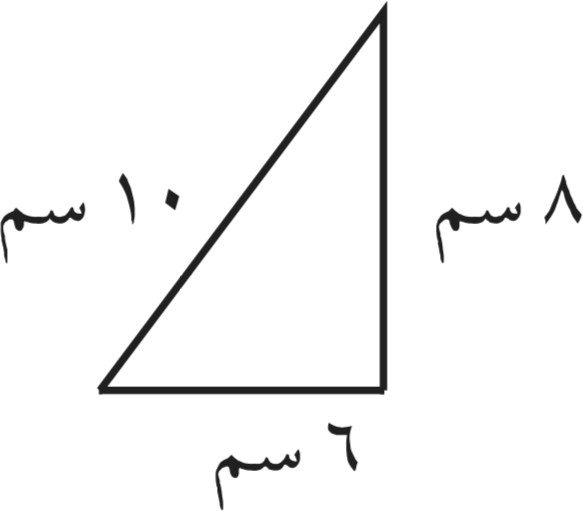 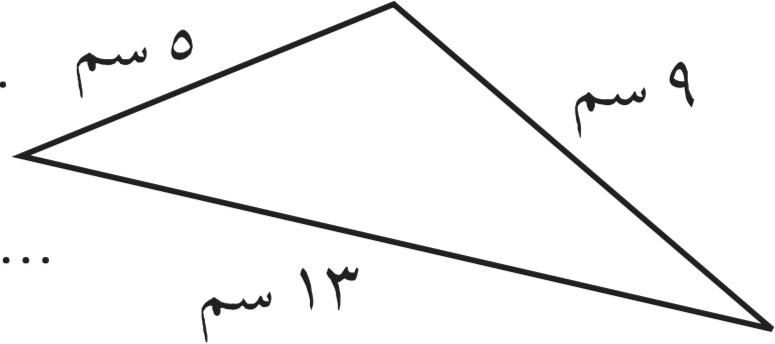 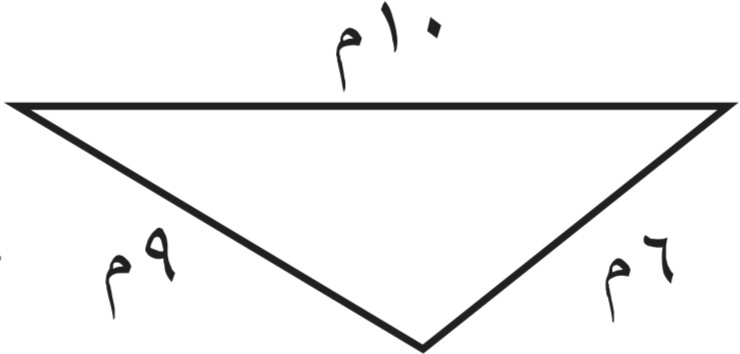 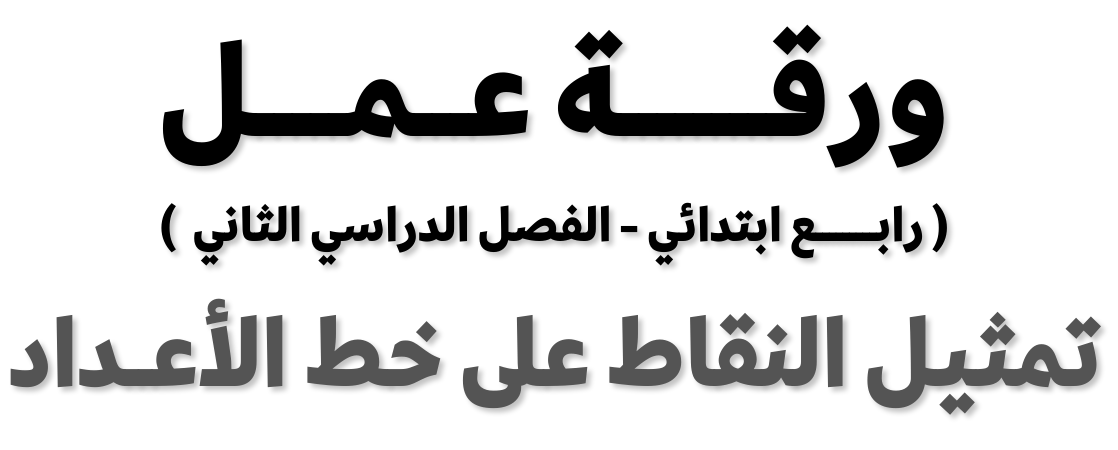 .............................................................................. :اﻻﺳﻢاﻟﺴﺆال اﻷول: ﺣﺪد اﻟﺰوج اﻟﻤﺮﺗﺐ اﻟﺬي ﻳﻤﺜﻞ ﻣﻮﻗﻊ ﻛﻞ ﻣﻦ: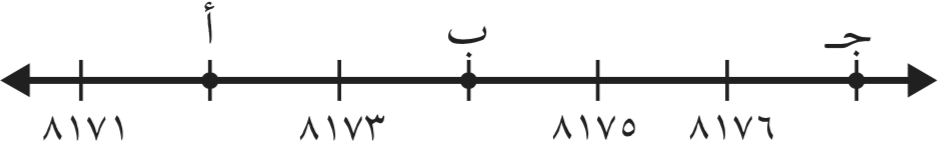 .............................. = ج  .............................. = ب	= أ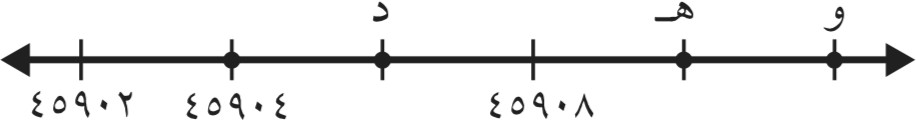 .............................. = و  .............................. = ﻫــ 	= دﻄﻲ اﻷﻋﺪاد اﻟﺘﺎﻟﻴﻴﻦ؟اﻟﺴﺆال اﻟﺜﺎﻧﻲ: ﻣﺎ اﻟﻌﺪد اﻟﺬي ﺗﻤﺜﻠﻪ اﻟﻨﻘﻄﺔ س ﻋﲆ ﻛﻞ ﻣﻦ ﺧ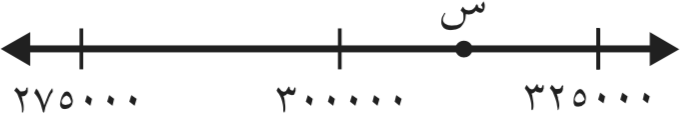 ................................................................. = س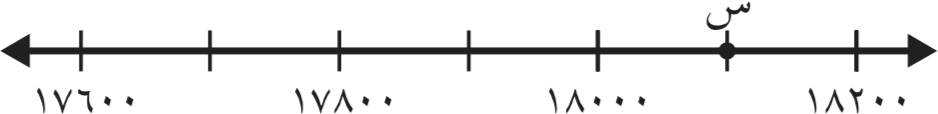 ................................................................. = س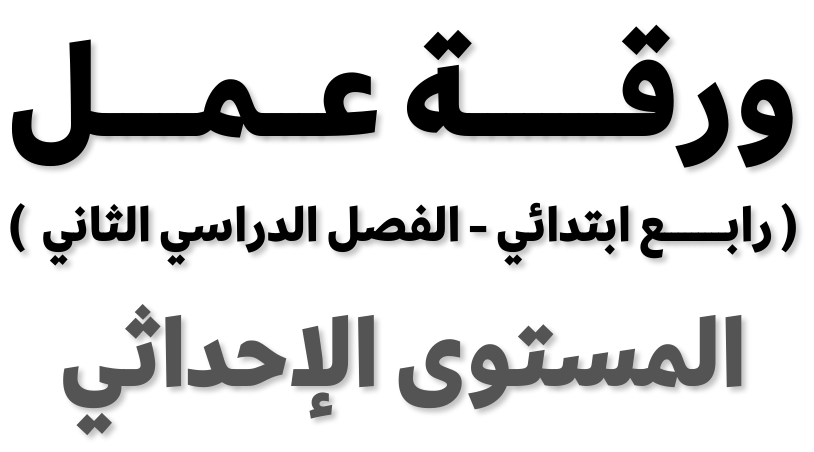 .............................................................................. :اﻻﺳﻢاﻟﺴﺆال اﻷول: ﺣﺪد اﻟﺰوج اﻟﻤﺮﺗﺐ اﻟﺬي ﻳﻤﺜﻞ ﻣﻮﻗﻊ ﻛﻞ ﻣﻦ:...................................................:اﻟﺼﻴﺪﻟﻴﺔ .١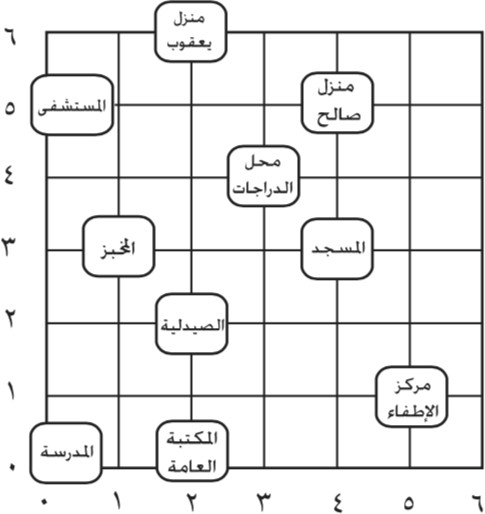 ..........................................:اﻟﺪراﺟﺎت ﻣﺤﻞ .٢..............................................:اﻟﻤﺴﺘﺸﻔﻰ .٣............................................:اﻹﻃﻔﺎء ﻣﺮﻛﺰ .٤اﻟﺴﺆال اﻟﺜﺎﻧﻲ: ﺣﺪد اﻟﺰوج اﻟﻤﺮﺗﺐ اﻟﺬي ﻳﻤﺜﻞ ﻛﻞ ﻧﻘﻄﺔ ﻣﻤﺎ ﻳﻠﻲ:..............................................................: ج .١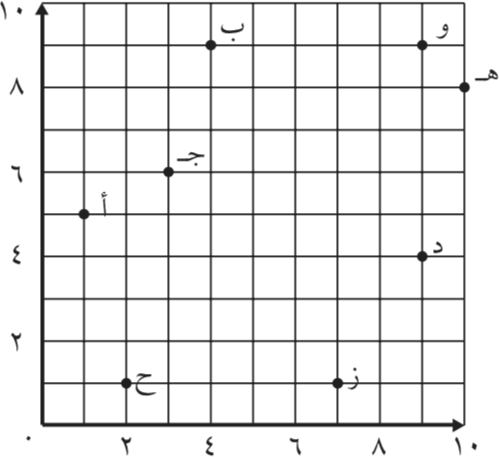 ............................................................: ﻫــ .٢............................................................: ب .٣.............................................................: ح .٤